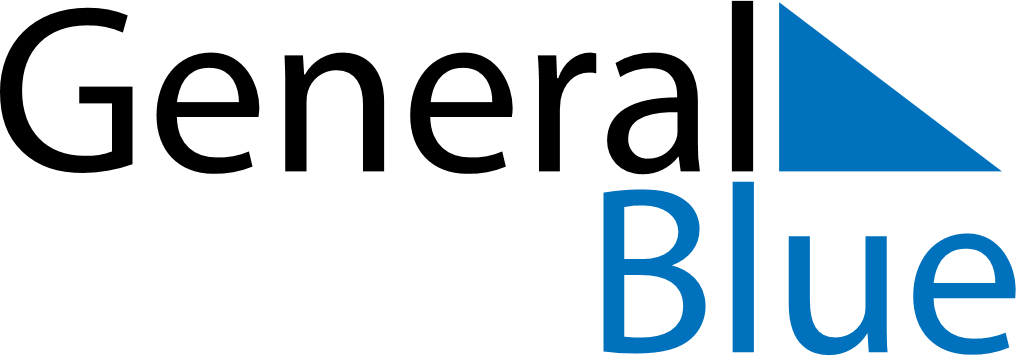 November 2024November 2024November 2024November 2024November 2024November 2024Ettalong Beach, New South Wales, AustraliaEttalong Beach, New South Wales, AustraliaEttalong Beach, New South Wales, AustraliaEttalong Beach, New South Wales, AustraliaEttalong Beach, New South Wales, AustraliaEttalong Beach, New South Wales, AustraliaSunday Monday Tuesday Wednesday Thursday Friday Saturday 1 2 Sunrise: 5:54 AM Sunset: 7:21 PM Daylight: 13 hours and 27 minutes. Sunrise: 5:53 AM Sunset: 7:22 PM Daylight: 13 hours and 29 minutes. 3 4 5 6 7 8 9 Sunrise: 5:52 AM Sunset: 7:23 PM Daylight: 13 hours and 31 minutes. Sunrise: 5:51 AM Sunset: 7:24 PM Daylight: 13 hours and 32 minutes. Sunrise: 5:50 AM Sunset: 7:25 PM Daylight: 13 hours and 34 minutes. Sunrise: 5:50 AM Sunset: 7:26 PM Daylight: 13 hours and 36 minutes. Sunrise: 5:49 AM Sunset: 7:27 PM Daylight: 13 hours and 38 minutes. Sunrise: 5:48 AM Sunset: 7:28 PM Daylight: 13 hours and 39 minutes. Sunrise: 5:47 AM Sunset: 7:29 PM Daylight: 13 hours and 41 minutes. 10 11 12 13 14 15 16 Sunrise: 5:46 AM Sunset: 7:30 PM Daylight: 13 hours and 43 minutes. Sunrise: 5:46 AM Sunset: 7:31 PM Daylight: 13 hours and 44 minutes. Sunrise: 5:45 AM Sunset: 7:32 PM Daylight: 13 hours and 46 minutes. Sunrise: 5:44 AM Sunset: 7:33 PM Daylight: 13 hours and 48 minutes. Sunrise: 5:44 AM Sunset: 7:33 PM Daylight: 13 hours and 49 minutes. Sunrise: 5:43 AM Sunset: 7:34 PM Daylight: 13 hours and 51 minutes. Sunrise: 5:42 AM Sunset: 7:35 PM Daylight: 13 hours and 52 minutes. 17 18 19 20 21 22 23 Sunrise: 5:42 AM Sunset: 7:36 PM Daylight: 13 hours and 54 minutes. Sunrise: 5:41 AM Sunset: 7:37 PM Daylight: 13 hours and 55 minutes. Sunrise: 5:41 AM Sunset: 7:38 PM Daylight: 13 hours and 57 minutes. Sunrise: 5:40 AM Sunset: 7:39 PM Daylight: 13 hours and 58 minutes. Sunrise: 5:40 AM Sunset: 7:40 PM Daylight: 14 hours and 0 minutes. Sunrise: 5:40 AM Sunset: 7:41 PM Daylight: 14 hours and 1 minute. Sunrise: 5:39 AM Sunset: 7:42 PM Daylight: 14 hours and 2 minutes. 24 25 26 27 28 29 30 Sunrise: 5:39 AM Sunset: 7:43 PM Daylight: 14 hours and 4 minutes. Sunrise: 5:38 AM Sunset: 7:44 PM Daylight: 14 hours and 5 minutes. Sunrise: 5:38 AM Sunset: 7:45 PM Daylight: 14 hours and 6 minutes. Sunrise: 5:38 AM Sunset: 7:46 PM Daylight: 14 hours and 7 minutes. Sunrise: 5:38 AM Sunset: 7:47 PM Daylight: 14 hours and 8 minutes. Sunrise: 5:37 AM Sunset: 7:47 PM Daylight: 14 hours and 10 minutes. Sunrise: 5:37 AM Sunset: 7:48 PM Daylight: 14 hours and 11 minutes. 